Glasgow Women’s Library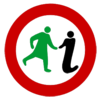 Internship application formPlease complete and return to us at 23 Landressy Street, Glasgow G40 1BPGlasgow Women’s Library is a women only space which welcomes women from all cultural and religious backgrounds and a wide range of life experiences.Data Protection Act 1998: We are required by law to obtain your consent to use your personal contact details (name, address, telephone number, email address).Please circle  Yes  or  No  that you agree to GWL holding your contact details for the purpose of keeping you informed about GWL’s activities.Personal Details – all information you give will be treated as confidential.About the internshipPlease indicate which Internship role you are interested in or what area of our work interests you:……………………………………………………………………………………………………………………………………………How long an internship are you looking for? ……………………………………………………………How many hours per week could you commit to? …………………………………………………..What skills and experience do you hope to gain from an internship with GWL?What attracts you to an internship with Glasgow Women’s Library?Please indicate what skills, experiences and personal qualities you want to bring to GWL. List any experience, achievements, knowledge, personal qualities and skills that you feel are relevant. You may include paid and unpaid work, work within the home, studies and leisure interests.  Continue on an extra sheet if necessary.N.B. If you are applying for a specific role please indicate how far you meet each of the skills required for the post outlined in the role descriptor.Do you have any accessibility or other requirements which we should be aware of?Please tell us the name and address of two persons we can contact for a reference.Your Signature: ………………………………………………………… Date: …………………Thank you for your interest in an internship with GWLFirst Name: …………………………………… Surname: ………………………………………Address: …………………………………………………………………………………………………………………………………………………………………………………………………………………………………………………………… Postcode: …………………………Telephone: ……………………………………… Mobile: ……………………………………E-mail: ……………………………………………………………………………………………How would you prefer to be contacted?    Telephone □    Mobile □    Email □    Post □Name:                                                           Telephone No:Address:					    E-Mail:How they know you:Name:                                                           Telephone No:Address:					    E-Mail:How they know you: